           Vekeplan for 1.klasse, veke7 ,11  -15  februar.           Vekeplan for 1.klasse, veke7 ,11  -15  februar.           Vekeplan for 1.klasse, veke7 ,11  -15  februar.           Vekeplan for 1.klasse, veke7 ,11  -15  februar.           Vekeplan for 1.klasse, veke7 ,11  -15  februar.MåndagTysdagonsdagtorsdagfredagMorgonsamling:Norsk:-ny plan ut-lese ark-ny lekseGym:- hoppe lengde-høl i hattenMorgonsamling:-les for ein i klassen.Morgonsamling: Norsk:-arbeidsbokNorsk:-forlag Gjer ferdig forlagsboka om Sands turen.Morgonsamling:Levere lånebøkene.Låne bøke-les og sjå i bokaNorsk:-me skriv setningar.-les for Ayla.Norsk.Faddertime: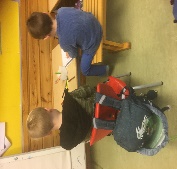 friminuttfriminuttfriminuttfriminuttMatte:-tala opp til 20-arbeidsbok Norsk:-arbeid i Zeppelin.-les for ein vaksenMatematikk:-me arbeider i arbeidsboka.Matte:-arbeidsbok-spelMatfriminuttMatfriminuttMatfriminuttMatfriminuttEngelsk:- little dicky-birds-i have tow small hands-hands on headMattematikk:-addisjon- subtraksjon spel sparegrisen.-arbeidsbokZippitime:-venner og uvennerGym:-høl i hatten-hoppe lengdefriminuttfriminuttNaturfag:-fordøyelsenMusikk:-me speler på rytmeinstrumenta, som me har laga.Samfunnsfag:-familiarKunst/hand:-klyppe snøkrystallar-lage pingvinar.KRLE:-Babels tårnSkuleslutt kl 13:15Samfunnsfag:-ulike familiarKunst/hand:-klyppe og lime